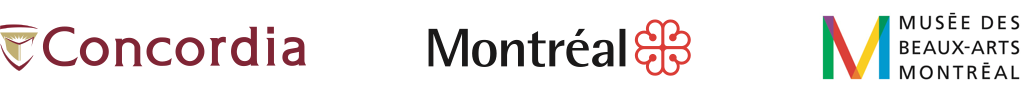 Revitalisation de la rue Bishop pour l’éducation et la culture 
Montréal, le 19 mai 2016 – La Ville de Montréal, le Musée des beaux-arts de Montréal (MBAM) et l’Université Concordia ont annoncé ce matin la création de Zone Éducation-Culture, un carrefour dynamique aménagé sur la rue Bishop que partagent le Quartier du Musée et le Quartier Concordia situés dans l’arrondissement Ville-Marie. Ce réaménagement vient rehausser l’identité culturelle de ce secteur en mettant  en valeur l’art public  ainsi que la transformation novatrice  des infrastructures urbaines.   
La naissance de cette zone vient d’une vision commune qui s’inscrit dans la valorisation de Montréal à titre de ville de culture et de savoir.  Un espace public ouvert reliant le nouveau pavillon pour La Paix Michal et Renata Hornstein du MBAM au pavillon Henry-F.- Hall de Concordia sera réservé à des fins de projections publiques et de performances artistiques. En outre, des œuvres d’art provenant de la collection du MBAM, de même que les murales de verre réalisées par Jean McEwen – célèbre artiste québécois –  en processus de restauration par Concordia seront érigées sur la rue Bishop, ainsi que sur la rue Sherbrooke, du côté sud de la rue. « Montréal est une ville de savoir et une métropole culturelle. C’est dans cette foulée que nous avons souhaité un aménagement urbain intégré où l’art inspire le savoir. Avec la création de la Zone Éducation-Culture, incluant l’ajout d’œuvres d’art public, nous rendons acte de notre engagement à développer une ville qui démocratise l’art en le rendant accessible à tous. En donnant une nouvelle vocation à ce secteur, les Montréalais se baladeront dans un quartier urbain et convivial », a affirmé Mme Manon Gauthier, responsable de la culture au comité exécutif de la Ville de Montréal.Le réaménagement de ce secteur du centre-ville, hautement fréquenté par les touristes, les membres de la  communauté de Concordia ainsi que les visiteurs du MBAM, notamment un nombre considérablement accru d’écoliers, redonnera un nouveau souffle à ce secteur de la ville et contribuera au rayonnement de la métropole. 
 « Nous sommes ravis de prendre part à ce projet urbain qui insufflera une nouvelle vitalité à ce secteur », déclare le recteur de l’Université Concordia, Alan Shepard. « Le MBAM et Concordia partageront leur espace et leur expertise avec la communauté montréalaise. Notre  relation étroite a déjà donné lieu à une initiative  élaborée en partenariat avec des chercheurs de la Faculté des beaux-arts. Des programmes en éducation artistique, en histoire de l’art et en thérapie par les arts ont été mis sur pied, ce qui renforce davantage la synergie entre l’art, l’éducation et la participation citoyenne. »« La Paix et la Concorde s'unissent ! La revitalisation urbaine de l'axe Sherbrooke et Bishop grâce au soutien de la Ville permettra non seulement de renforcer physiquement les liens culture et éducation entre l'Université Concordia et le Musée des beaux-arts de Montréal, notamment avec les programmes pédagogiques du futur pavillon de la Paix, mais aussi d'embellir le périmètre grâce à l'ajout d'art public et l'agrandissement de notre jardin de sculptures. Grâce à ces partenariats pluriels et innovants, la proximité créative entre nos deux institutions profite à l'ensemble de nos usagers, au quartier du musée comme il renforce le Centre de Montréal », affirme Nathalie Bondil directrice et conservatrice en chef du Musée des beaux-arts de Montréal. Des travaux d’infrastructures seront exécutés sur la rue Sherbrooke, du côté sud, ainsi que sur la rue Bishop, entre le boulevard De Maisonneuve et la rue Sherbrooke. Le coût total de ces travaux est estimé à 4,8 M$.Liens connexes Plan du projet Zone Éducation-Culture Réaménagement des abords du Musée des beaux-arts de Montréal (phase 2) Pavillon pour la Paix Michal et Renata HornsteinQuartier ConcordiaInformation : Valérie De Gagné
Relationniste
Division des affaires publiques
514-872-6013  -30-
Sources : Nadia Kherif
Conseillère en relations médias
Université Concordia
nadia.kherif@concordia.ca 
514 848-2424, poste 4187
Cell : 514 262-0909
@MediaNad Andrée-Anne Toussaint Attachée de presseCabinet du maire et du comité exécutifandree-anne.toussaint@ville.montreal.qc.ca
514 243-1268Elisabeth Butikofer
Attachée de presse
Musée des beaux-arts de Montréal ebutikofer@mbamtl.org 514 285-1600, poste 205